FOR IMMEDIATE RELEASE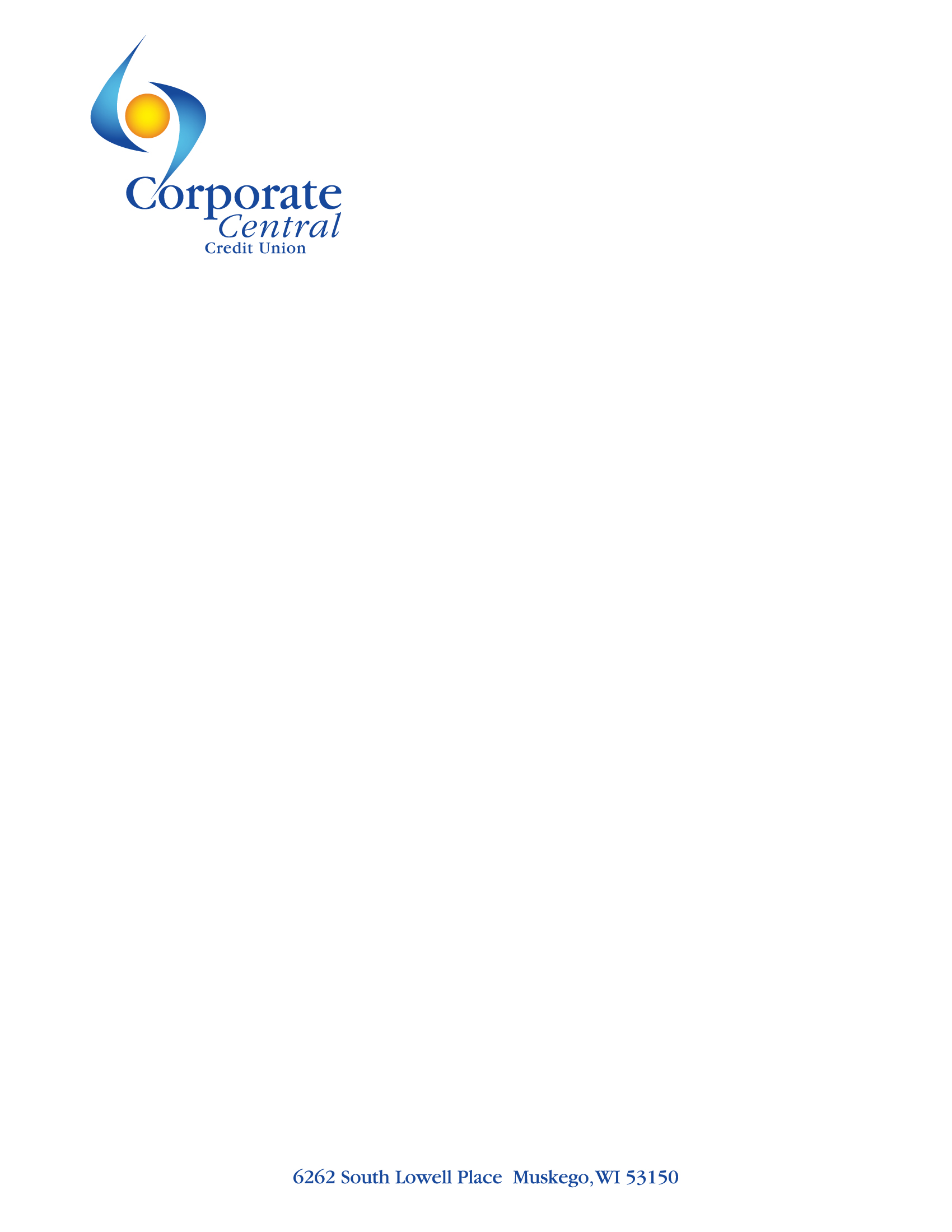 CONTACT:Julie WoloszynMarketing ManagerCorporate Central Credit Union(414) 425-5555Sally Dischler Retires from Corporate Central Board and as CEO of Heartland Credit UnionMILWAUKEE, WI – November 10, 2022 – After 11 years of dedicated volunteer service, including Board Chair from 2019 to 2021, Sally Dischler, CEO of Heartland Credit Union in Madison, Wisconsin, has retired from the Corporate Central Board of Directors.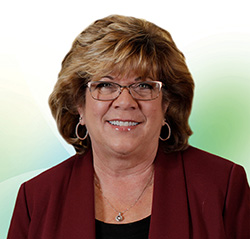 Dischler has been CEO of Heartland Credit Union for 21 years. She will be retiring on November 18 after 45 years with the credit union.“Since joining the Board in 2011, Sally has played a much-appreciated, fundamental role in guiding Corporate Central to success,” said Jay Magulski, current Corporate Central Board Chair. “We send a heartfelt thank you to Sally for her outstanding leadership and wish her all the best in her retirement.”“I have had the honor and privilege to know and work with Sally throughout my entire 27 years at Corporate Central,” said Chris Felton, President/CEO of Corporate Central. “When I think of credit unions and people helping people, I see Sally. A remarkable person, leader, and friend. Enjoy your next, well-deserved, journey, Sally!”Corporate Central’s current Executive Committee includes:Chair, Jay Magulski, President/CEO, Landmark Credit UnionVice Chair, Peter Paulson, President/CEO, Corporate America Family Credit UnionSecretary, Val Mindak, President/CEO, Park City Credit UnionTreasurer, Sue Johnson, President/CEO, Fort Community Credit UnionLearn more about Corporate Central’s Board of Directors.Helping Members to be Wildly SuccessfulAbout Corporate Central Credit UnionCorporate Central Credit Union is a federally insured financial cooperative built on the values of commitment to service, fiscal responsibility, and respect for the individual. We cultivate a culture of respect, ethics, teamwork, and innovation. We are "Helping Members to be Wildly Successful" by delivering industry knowledge and expertise to help credit unions achieve their strategic objectives and compete in today’s evolving financial services industry. We are motivated to passionately serve our members and strive to learn, create, and innovate daily. Please visit corpcu.com to learn more, and follow us on Facebook, LinkedIn, Twitter, and YouTube.